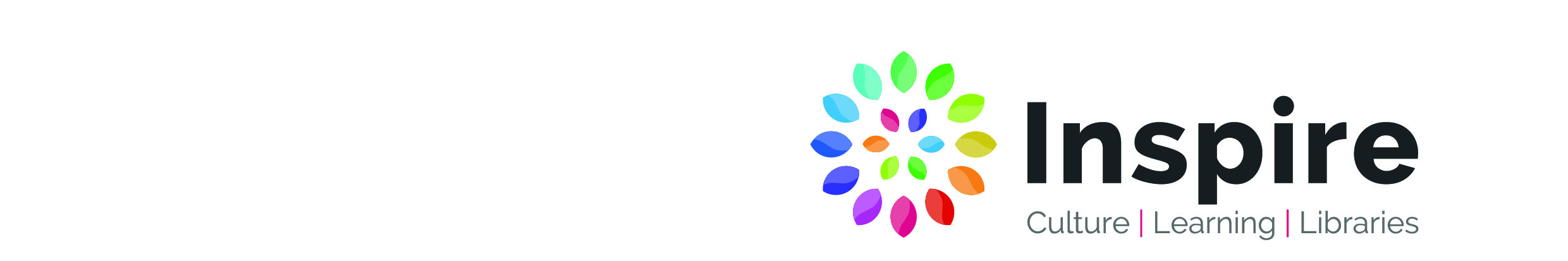 2022  10 – Holme Pierrepont – The Mobile Library will be visiting on the following dates:Tuesday18thJan	12th April        05th Jul          27th Sept         20th Dec                      15th Feb	10th May         02nd Aug        25th Oct           17th Jan 2023                                          15th Mar	 07th Jun        30th Aug         22nd Nov    For information about requested titles or particular items of stock, please contact: Kirkby Library Tel No:   01623 753 236E-mail Kirkby.library@inspireculture.org.uk 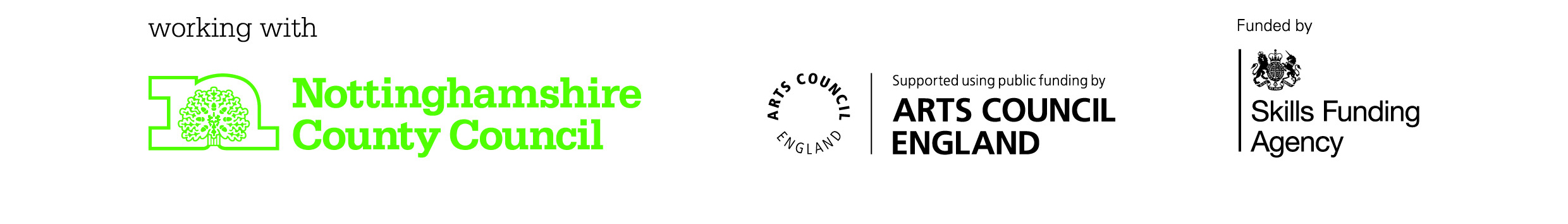 Stop NoLocationStop NameArriveDepart1Catalyst Church10.1010.352Holme PierrepontGreenacres10.5511.353 Close (Community Centre)11.4512.10Lunch Break12.1012.40412.4513.155 No.30 13.2013.356Spinney Close, No 2813.4014.007Kingfisher Court, No 3314.0514.358EdwaltonBus terminus14.4014.509EdwaltonGreenacre No.11814.5515.10